ALLEGATO PER INIZIATIVE IN AMBITO CULTURALE-TURISTICO-RICREATIVOMotivo dell’esenzione dal bollo…………………………………………DOMANDA DI CONTRIBUTO PER LA REALIZZAZIONE DI INIZIATIVE IN AMBITO CULTURALE-TURISTICO-RICREATIVO e AGGREGATIVE  CON PERSEGUIMENTO DI FINI DI PUBBLICO INTERESSE – ANNO ___________Al Comune di NizzaMonferrato Piazza Martiri di Alessandria n. 1914049 Nizza MonferratoIl sottoscritto ……………………………………………………………………………………………….nato a………………………………..… il ………..….. C. F. ……………………….………………….. in qualità di legale rappresentante di:denominazione …………………………………………………………………….……………………….. con sede in ……………………………….. via/piazza ………………………………………n. ……….. mail …………………………………………..  PEC ……………………………………………………telefono ………………………………………… cell. …………………………………………………..C. F. ………………………………………… p. Iva …………………………………………………… referente per l’istruttoria …………………………………………... tel. …………………………………ai sensi del DPR 28 dicembre 2000, n. 445, artt. 46, 47 in materia di dichiarazioni sostitutive, consapevole delle sanzioni penali ivi previste dagli artt. 75, 76 per le ipotesi di falsità in atti e dichiarazioni mendaci, quanto segue:CHIEDEun contributo nella misura massima consentita dalla legge per INIZIATIVE IN AMBITO CULTURALE-TURISTICO-RICREATIVO E AGGREGATIVE CON PERSEGUIMENTO DI FINI DI PUBBLICO INTERESSEAi fini della valutazione della presente domanda, il sottoscritto:DICHIARADA COMPILARE PER LE DOMANDE DI CONTRIBUTO PER INIZIATIVEDescrizione dell’iniziativa:ALLEGAi seguenti documenti in carta semplice:Copia Atto Costitutivo e Statuto (qualora non prodotti dal soggetto richiedente in precedenti occasioni oppure se variati successivamente all’ultima trasmissione al Comune di Nizza Monferrato). Il soggetto richiedente deve essere costituito da almeno un anno.Copia dell’ultimo Conto Consuntivo dell’attività, regolarmente approvato dagli organi statutari. Composizione degli organi sociali.Copia di documento d’identità in corso di validità.ALLEGA inoltre solo in caso di domanda per singola iniziativa:Relazione illustrativa dell’iniziativa.Piano finanziario dell’iniziativa redatto secondo il facsimile Allegato A.Bilancio di Previsione 2023 dell’attività, qualora già approvato dagli organi statutari (evidenziare a parte nelle entrate il contributo comunale richiesto).Dichiara di aver preso visione della sottostante informativa sul trattamento dei dati personali ai sensi dell’art. 13 e ss. Regolamento UE n. 679/2016 relativo alla protezione dei dati personali e di esprimere libero, informato e inequivocabile consenso al trattamento dei dati per le finalità connesse al presente avviso, ai sensi di quanto previsto dall’art. 7 GDPR 2016/679;Lì, 		IL LEGALE RAPPRESENTANTE(data)                                                                                                             (timbro e firma)Trattamento dei dati personaliAi sensi dell’art. 13 e ss. Regolamento UE n. 2016/679 (G.D.P.R.), relativo alla protezione dei dati personali, si forniscono le informazioni di seguito indicate:I dati richiesti sono raccolti per le finalità inerenti alla presente procedura.Titolare del Trattamento: Comune di Nizza Monferrato, Piazza Martiri di Alessandria n. 19 14049 Nizza Monferrato,D.P.O Responsabile della protezione dei dati: avv. Michele GorgaL’utenza interessata ha il diritto di chiedere in ogni momento all’Ente titolare del trattamento l'accesso ai propri dati personali, la rettifica degli stessi qualora non siano veritieri, nonché la loro cancellazione. Potrà poi chiedere la limitazione del trattamento che la riguarda, e potrà opporsi allo stesso laddove sia esercitato in modo illegittimo. L'apposita istanza relativa all’esercizio dei sopracitati diritti potrà essere presentata o al Titolare del trattamento o al Responsabile della protezione dei dati designato, ai recapiti su indicati (ex artt. 15 e ss. Reg. 679/16).Avvertenze importantiSi ricorda che, per tutti i dati dichiarati nella domanda, deve essere conservata idonea documentazione, da esibire – su richiesta – in caso di controllo ai sensi dell’art. 71 delD.P.R. 445/2000.Il citato articolo prevede che “le amministrazioni procedenti sono tenute ad effettuare idonei controlli, anche a campione, e in tutti i casi in cui sorgono fondati dubbi, sulla veridicità delle dichiarazioni sostitutive di cui agli articoli 46 e 47”.Denominazionedell’iniziativaDescrizione sintetica dell’iniziativaPeriodo di realizzazioneLuogo di realizzazioneA.11.Iniziativa che riguarda una sfera d'azione particolarmente  consolidata nella realtà locale.Numero edizioni pregresse dell’iniziativa:da 1° a 5° edizione	 da 6° a 10° edizione	 11° edizione e oltre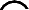 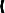 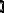 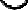 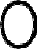 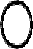 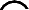 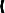 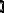 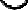 A.2Descrizione dell’iniziativa, con particolare riferimento all’innovatività, creatività e originalità.A.3Capacità di coinvolgimento dell’iniziativa (indicare i risultati attesi in termine di numero di fruitori/destinatari, loro provenienza e tipologia, capienza dei luoghi sede dell’iniziativa):A.4Descrizione dell’Iniziativa ponendo particolare rilievo alla sua risonanza per la citta e il tessuto locale. A.5 Valore educativo dell’iniziativa, con particolare riferimento al mondo giovanile (coinvolgimento scuole, università, altri enti di formazione):A.6Capacità di fare sinergia e aggregazione tra più soggetti terzi operanti (escluso il capofila):  fino a 3 soggetti aggregati	 da 3 a 10 soggetti aggregati  oltre 10 soggetti aggregati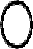 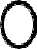  Descrizione dei principali partner e ruolo di ciascuno nell’ambito dell’iniziativa:A.7Descrizione dell’iniziativa con riferimento alla capacità di comunicazione promozionale e agli output di progetto – livello di attività promozionale (indicare dettagliatamente i supporti programmati e loro distribuzione: locandine, cartoline e simili; promozione web/social; pubblicazioni, cataloghi, cd, dvd, diffusione web ecc.):B.1Attività finanziate negli anni precedenti con contributo comunale e  contributi derivanti da soggetti diversi da quello comunale	(indicare le tipologia delle attività/iniziative finanziate negli ultimi 3 anni): nessun finanziamento	1 finanziamento	 più di 1 finanziamento Indicare le attività finanziate e l’anno di concessione: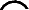 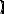 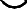 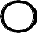 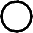 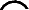 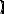 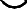 